BucksVision Photographic Competition 2020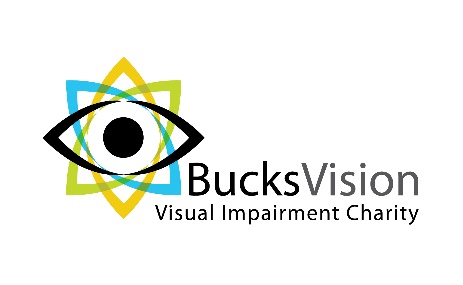 Entry Form*This is for monitoring purposes only. There is no requirement to answer this questionParental or Guardian DetailsPhotography DetailsYou can enter up to 10 photos into the competition.  Please send entries to reception@bucksvision.co.uk along with your entry form.Deadline for receiving entries is Monday 2 November.Please sign below to confirm that you agree to the terms and conditions of the competition. If the entrant if under 18, a parent or guardian must sign below on their behalf.Entrants Full Name:Address:Postcode:Email Address:Daytime Tel No:Evening Tel No:Are you aged 18 or above?    Yes / No (If No then a parent or guardian must complete their details below, plus age of entrant)   (             ) AgeDo you have sight loss?*Yes / NoFull Name:Address:Postcode:Email Address:Daytime Tel No:Evening Tel No:Relationship with EntrantLocation of Photograph1.2.3.4.5.6.7.8.9.10.Date:Signature: